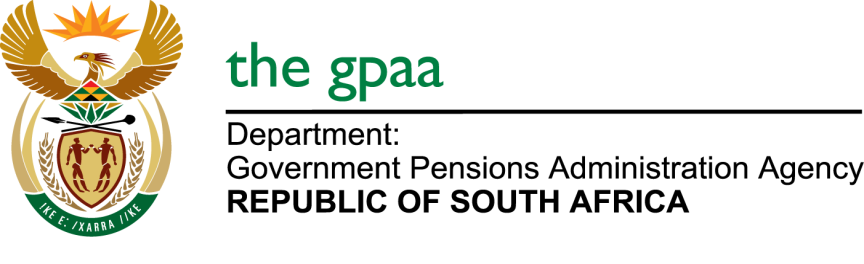 CLOSING DATE: 09 JUNE 2020SUPPLY AND INSTALLATION OF FURNITURE BID NO GPAA 09-2020 NAME OF BIDDERSRed Row Office FurnitureVicfhatu General TradingDreamteam Trading 333Tagi Business SolutionDon Pablo Office Group ccCade Muthen Pty LtdEsizwe GroupIcon Business GroupNamakgosi Consulting ServicesMomentum TradingBusiness Furniture SolutionRenabo Platic Moulders and Furniture Pty LtdSIV ArchitectureShumash Testing EnterpriseHome Components DesignsLutak Consulting ccWakhanyane Pty LtdSomhlolo Solution cc